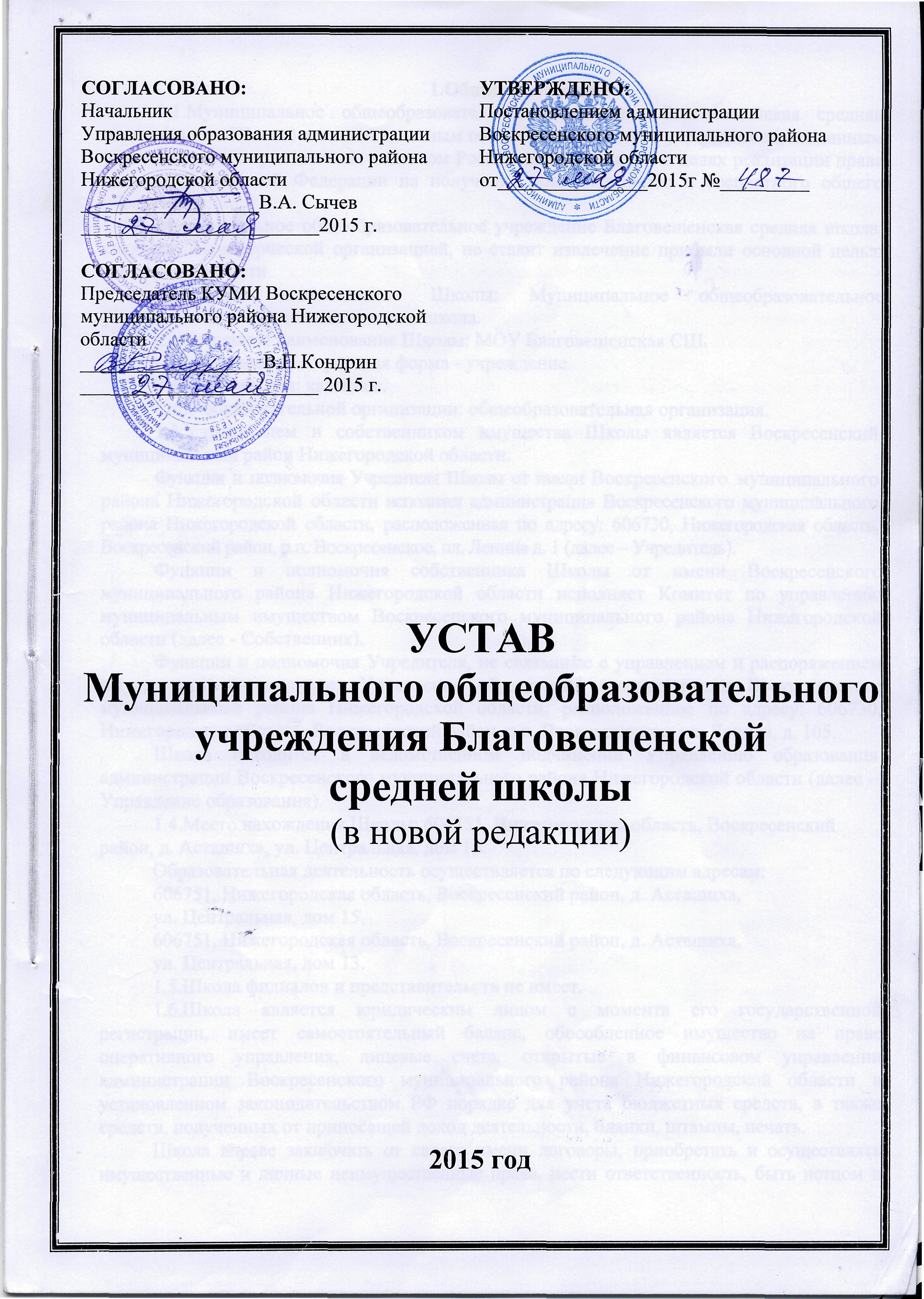 1.Общие положения1.1.Муниципальное общеобразовательное учреждение Благовещенская средняя школа (далее - Школа) является казенным общеобразовательным учреждением, созданным в соответствии с гражданским кодексом Российской Федерации в целях реализации права граждан Российской Федерации на получение общедоступного и бесплатного общего образования.Муниципальное общеобразовательное учреждение Благовещенская средняя школа, является некоммерческой организацией, не ставит извлечение прибыли основной целью своей деятельности.1.2.Полное наименование Школы: Муниципальное общеобразовательное учреждение Благовещенская средняя школа.Сокращенное наименование Школы: МОУ Благовещенская СШ.Организационно - правовая форма - учреждение.Тип учреждения: казенное.Типу образовательной организации: общеобразовательная организация.1.3.Учредителем и собственником имущества Школы является Воскресенский муниципальный район Нижегородской области.Функции и полномочия Учредителя Школы от имени Воскресенского муниципального района Нижегородской области исполняет администрация Воскресенского муниципального района Нижегородской области, расположенная по адресу: 606730, Нижегородская область, Воскресенский район, р.п. Воскресенское, пл. Ленина д. 1 (далее – Учредитель).Функции и полномочия собственника Школы от имени Воскресенского муниципального района Нижегородской области исполняет Комитет по управлению муниципальным имуществом Воскресенского муниципального района Нижегородской области (далее - Собственник).Функции и полномочия Учредителя, не связанные с управлением и распоряжением имуществом, осуществляет Управление образования администрации Воскресенского муниципального района Нижегородской области, расположенное по адресу: 606730, Нижегородская область, Воскресенский район, р.п. Воскресенское, ул. Ленина, д. 105.Школа находится в ведомственном подчинении Управлению образования администрации Воскресенского муниципального района Нижегородской области (далее – Управление образования).1.4.Место нахождения Школы: 606751, Нижегородская область, Воскресенский район, д. Асташиха, ул. Центральная, дом 15.Образовательная деятельность осуществляется по следующим адресам:606751, Нижегородская область, Воскресенский район, д. Асташиха, ул. Центральная, дом 15.606751, Нижегородская область, Воскресенский район, д. Асташиха, ул. Центральная, дом 13.1.5.Школа филиалов и представительств не имеет.1.6.Школа является юридическим лицом с момента его государственной регистрации, имеет самостоятельный баланс, обособленное имущество на праве оперативного управления, лицевые счета, открытые в финансовом управлении администрации Воскресенского муниципального района Нижегородской области в установленном законодательством РФ порядке для учета бюджетных средств, а также средств, полученных от приносящей доход деятельности, бланки, штампы, печать.Школа вправе заключать от своего имени договоры, приобретать и осуществлять имущественные и личные неимущественные права, нести ответственность, быть истцом и ответчиком в суде, арбитражном и третейском суде.Права юридического лица у Школы в части ведения финансово-хозяйственной  деятельности, предусмотренной настоящим Уставом и направленной на подготовку образовательного процесса, возникают с момента государственной регистрации.1.7.Учредитель не несет ответственности по обязательствам Школы.1.8.Школа руководствуется в своей деятельности Конвенцией ООН о правах ребёнка, Конституцией РФ, Федеральным законом «Об образовании в Российской Федерации», иными федеральными законами, нормативными правовыми актами Президента РФ, Правительства РФ, иных федеральных органов исполнительной власти и настоящим Уставом.1.9.Школа размещает на официальном сайте в информационно ­ телекоммуникационной сети "Интернет" информацию в соответствии с перечнем сведений, установленных федеральным законодательством, и обеспечивает ее обновление.1.10.Школа самостоятельно в формировании своей структуры, если иное не установлено федеральными законами.1.11.В Школе не допускается создание и деятельность политических партий, религиозных организаций (объединений).1.13.Символика Школы:Школа имеет печать с полным наименованием на русском языке, штамп и бланки со своим наименованием.2.Предмет, цели и виды основной и иной приносящей доход деятельности2.1.Предметом деятельности Школы является реализация конституционного права граждан Российской Федерации на получение общедоступного и бесплатного начального общего, основного общего и среднего общего образования в интересах человека, семьи, общества и государства; обеспечение охраны и укрепления здоровья и создание благоприятных условий для разностороннего развития личности, в том числе возможности удовлетворения потребности учащихся в самообразовании и получении дополнительного образования, обеспечение отдыха граждан, создание условий для культурной, спортивной, и иной деятельности населения.2.2.Целями деятельности Школы является осуществление образовательной деятельности по образовательным программам в соответствии с пунктами 2.3, 2.4 настоящего устава, осуществление деятельности в сфере культуры, физической культуры и спорта, охраны и укрепления здоровья, отдыха учащихся.2.3.Виды основной деятельности.2.3.1.Основными видами деятельности Школы является реализация:-основных общеобразовательных программ начального общего образования;-основных общеобразовательных программ основного общего образования;-основных общеобразовательных программ среднего общего образования;2.3.2.Так же к основным видам деятельности относятся:-дополнительные общеразвивающие программы следующих направленностей:художественная направленность;физкультурно – спортивная; -организация отдыха детей в каникулярное время и осуществление мероприятий по работе с детьми и молодежью;-предоставление информации об образовательных программах и учебных курсах, предметах, дисциплинах (модулях), учебных планах, календарных графиках;-зачисление в образовательное учреждение;-предоставление информации о текущей успеваемости учащегося;-ведение электронного дневника и электронного журнала успеваемости;-проведение промежуточной аттестации для учащихся, получающих образование вне Школы (в форме семейного образования и самообразования).2.3.3.Школа вправе открывать по желанию и запросам родителей (законных представителей) учащихся группы продленного дня.2.3.4.В школе может реализоваться профильное обучения по индивидуальным учебным планам в рамках освоения образовательной программы среднего общего образования.2.3.5.Школа осуществляет организацию питания учащихся. Учащиеся обеспечиваются питанием в соответствии с Санитарно - эпидемиологическими требованиями к организации питания учащихся в общеобразовательных организациях, утвержденными федеральным органом исполнительной власти, осуществляющим функции по контролю и надзору в сфере обеспечения санитарно - эпидемиологического благополучия населения Российской Федерации.Условия, порядок, стоимость питания учащихся определяется администрацией Школы с учетом мнения родителей (законных представителей) учащихся.2.3.6.Медицинское обслуживание учащихся обеспечивается согласно договора штатным медицинским персоналом ГБУЗ НО «Воскресенская ЦРБ» и Асташихинский ФАП, которые наряду с администрацией и педагогическим персоналом Школы несут ответственность за проведение лечебно-профилактических мероприятий, соблюдение санитарно-гигиенических норм, режимов и качество питания обучающихся.2.3.7.В соответствии с постановлением администрации Воскресенского муниципального района Нижегородской области и с целью доступности образования в Школе организуется бесплатная перевозка учащихся до Школы и обратно с территории, закрепленной за Школой.2.4.Школа выполняет муниципальное задание, которое в соответствии с предусмотренными в пункте 2.3. настоящего Устава основными видами деятельности Школы формируется и утверждается Учредителем. Школа не вправе отказаться от выполнения муниципального задания.2.5.Учреждение в целях достижения целей своей деятельности вправе осуществлять, в том числе и за счет средств физических и юридических лиц, следующие виды деятельности, не являющиеся основными:-организация досуга детей и подростков;-выполнение работ, связанных с благоустройством территории района;-сдача в аренду помещений в порядке, установленном действующим законодательством, с согласия собственника данного имущества.Вышеуказанные услуги не могут быть оказаны Школой вместо образовательной деятельности, финансируемой за счет средств бюджета.Доходы Школы, полученные от приносящей доход деятельности, в полном объеме поступают в бюджет Воскресенского муниципального района Нижегородской области.2.6.По инициативе учащихся в Школе могут создаваться детские общественные объединения.2.7.Школа приобретает право на образовательную деятельность и льготы, предоставляемые законодательством Российской Федерации, с момента выдачи ей лицензии. Школа проходит лицензирование и государственную аккредитацию в порядке, установленном законодательством Российской Федерации.3. Образовательная деятельность3.1.Школа осуществляет образовательный процесс в соответствии с уровнем основных общеобразовательных программ:-начальное общее образование (нормативный срок освоения 4 года);-основное общее образование (нормативный срок освоения 5 лет);-среднее общее образование (нормативный срок освоения 2 года).3.2.Начальное общее образование направлено на формирование личности учащегося, развитие его индивидуальных способностей, положительной мотивации и умений в учебной деятельности (овладение чтением, письмом, счетом, основными навыками учебной деятельности, элементами теоретического мышления, простейшими навыками самоконтроля, культурой поведения и речи, основами личной гигиены и здорового образа жизни).Основное общее образование направлено на становление и формирование личности учащегося (формирование нравственных убеждений, эстетического вкуса и здорового образа жизни, высокой культуры межличностного и межэтнического общения, овладение основами наук, государственным языком Российской Федерации, навыками умственного и физического труда, развитие склонностей, интересов, способности к социальному самоопределению).Среднее общее образование направлено на дальнейшее становление и формирование личности обучающегося, развитие интереса к познанию и творческих способностей обучающегося, формирование навыков самостоятельной учебной деятельности на основе индивидуализации и профессиональной ориентации содержания среднего общего образования, подготовку обучающегося к жизни в обществе, самостоятельному жизненному выбору, продолжению образования и началу профессиональной деятельности.Организация образовательной деятельности по образовательным программам начального общего, основного общего и среднего общего образования может быть основана на дифференциации содержания с учетом образовательных потребностей и интересов учащихся, обеспечивающих углубленное изучение отдельных учебных предметов, предметных областей соответствующей образовательной программы (профильное обучение).Начальное общее образование, основное общее образование, среднее общее образование являются обязательными уровнями образования. Учащиеся, не освоившие основной образовательной программы начального общего и (или) основного общего образования, не допускаются к обучению на следующих уровнях общего образования. Требование обязательности среднего общего образования применительно к конкретному учащемуся сохраняет силу до достижения им возраста восемнадцати лет, если соответствующее образование не было получено обучающимся ранее.3.3.Обучение и воспитание в Школе ведется на русском языке.3.4.Прием в Школу осуществляется с целью получения образования по образовательным программам реализуемыми Школой, а также для прохождения промежуточной и (или) государственной итоговой аттестации лиц, получающих образование вне образовательных организаций.3.5.Правила приема граждан в Школу устанавливаются ей самостоятельно соответствующим локальным нормативным актом в соответствии с законодательством Российской Федерации. Школа обеспечивает прием всех граждан, имеющих право на получение общего образования соответствующего уровня.В приеме в Школу может быть отказано только по причине отсутствия в ней свободных мест3.6.Пределы наполняемости классов, классов-комплектов, групп продленного дня устанавливается в соответствии с нормативами действующих СанПиН.3.7.При наличии необходимых условий и средств возможно деление классов на группы с меньшей наполняемостью при проведении занятий по отдельным учебным предметам.3.8.Организация образовательного процесса в Школе осуществляется в соответствии с образовательными программами, расписанием занятий и календарным учебным графиком, утвержденными приказом директора Школы.3.9.Содержание образования в Школе определяется образовательными программами, утверждаемыми Школой самостоятельно. Основные образовательные программы в Школе разрабатываются на основе соответствующих примерных основных образовательных программ и обеспечивают достижение учащимися результатов освоения основных образовательных программ, установленных соответствующими федеральными государственными образовательными стандартами.Содержание общего образования и условия организации обучения, учащихся с ограниченными возможностями здоровья определяются адаптированной образовательной программой для детей с задержкой психического развития и для детей с интеллектуальной недостаточностью, а для инвалидов также в соответствии с индивидуальной программой реабилитации инвалида.Обучающиеся с ограниченными возможностями здоровья принимаются на обучение по адаптированной основной образовательной программе только с согласия родителей (законных представителей) и на основании рекомендаций психолого-медико-педагогической комиссии при наличии соответствующих условий.3.10.Образование может быть получено в Школе и вне Школы (в форме семейного образования и самообразования).Обучение в Школе с учетом потребностей, возможностей личности и в зависимости от объема обязательных занятий педагогического работника с учащимися может осуществляться в очной, очно-заочной, заочной форме. Обучение в форме семейного образования и самообразования осуществляется с правом последующего прохождения промежуточной и государственной итоговой аттестации в Школе. Перевод учащегося на получение образования в иной форме осуществляется в установленном порядке с согласия родителей (законных представителей).Формы получения образования и формы обучения по основной образовательной программе по каждому уровню образования определяются соответствующими федеральными государственными образовательными стандартами. Формы обучения по дополнительным образовательным программам определяются Школой самостоятельно.Допускается сочетание форм получения образования и форм обучения.3.11.Школа обеспечивает занятия на дому с учащимися по индивидуальному учебному плану в соответствии с заключением медицинской организации и на основании заявления родителей (законных представителей). Порядок организации освоения образовательных программ на дому регламентируется локальным актом Школы.3.12.Учебный год начинается в Школе, как правило, 1 сентября и заканчивается в соответствии с календарным учебным графиком.В процессе освоения общеобразовательных программ учащимся предоставляются каникулы. Сроки начала и окончания каникул определяются Школой самостоятельно в соответствии с календарным учебным графиком.Для учащихся первых классов в течение года устанавливаются дополнительные недельные каникулы.3.13.Режим занятий учащихся устанавливается Правилами внутреннего распорядка учащихся.Учреждение работает в режиме пятидневной и (или) шестидневной учебной недели в соответствии с расписанием занятий. Обучение в Школе осуществляется с соблюдением санитарно-эпидемиологических требований.Учащиеся 1-4 классов обучаются по графику пятидневной рабочей неделиДля учащихся первых классов в первом полугодии устанавливается «ступенчатый» режим:-в 1 четверти - 3 урока по 35 минут каждый или 35 минут каждый;-во 2 четверти - 4 урока по 35 минут каждый или 35 минут каждый;-в 3,4 четверти - 4 урока по 40 минут каждый или 45 минут каждый.Продолжительность урока (академический час) во 2-11 классах не должна превышать 45 минут.Образовательная недельная нагрузка равномерно распределяется в течение учебной недели, при этом объем максимально допустимой нагрузки в течение дня составляет:-для учащихся 1-х классов - не должен превышать 4 уроков и 1 день в неделю - не более 5 уроков, за счет урока физической культуры;-для учащихся 2 - 4 классов - не более 5 уроков;-для учащихся 5 - 6 классов - не более 6 уроков;-для учащихся 7 - 11 классов - не более 7 уроков.3.14.Освоение образовательной программы, в том числе отдельной части или всего объема учебного предмета, курса, дисциплины (модуля) образовательной программы, сопровождается промежуточной аттестацией учащихся, проводимой в формах, определенных учебным планом, и в порядке, установленном Школой.3.15.Неудовлетворительные результаты промежуточной аттестации по одному или нескольким учебным предметам, курсам, дисциплинам (модулям) образовательной программы или непрохождение промежуточной аттестации при отсутствии уважительных причин признаются академической задолженностью.3.16.Учащиеся обязаны ликвидировать академическую задолженность.3.17.Школа, родители (законные представители) несовершеннолетнего учащегося, обеспечивающие получение учащимся общего образования в форме семейного образования, обязаны создать условия учащемуся для ликвидации академической задолженности и обеспечить контроль за своевременностью ее ликвидации.3.18.Учащиеся, имеющие академическую задолженность, вправе пройти промежуточную аттестацию по соответствующим учебному предмету, курсу, дисциплине (модулю) не более двух раз в сроки, определяемые Школой, в пределах одного года с момента образования академической задолженности. В указанный период не включаются время болезни учащегося, нахождение его в академическом отпуске или отпуске по беременности и родам.3.19.Прохождение промежуточной аттестации, ликвидация академической задолженности осуществляется в соответствии с локальным актом Школы.3.20.Обучающиеся в Школе по образовательным программам начального общего, основного общего и среднего общего образования, не ликвидировавшие в установленные сроки академической задолженности с момента ее образования, по усмотрению их родителей (законных представителей) оставляются на повторное обучение, переводятся на обучение по адаптированным образовательным программам в соответствии с рекомендациями психолого-медико-педагогической комиссии либо на обучение по индивидуальному учебному плану.3.21Учащиеся по образовательным программам начального общего, основного общего и среднего общего образования в форме семейного образования, не ликвидировавшие в установленные сроки академической задолженности, продолжают получать образование в образовательной организации.3.22.Освоение общеобразовательных программ основного общего и среднего общего образования завершается обязательной государственной итоговой аттестацией учащихся. Государственная итоговая аттестация осуществляется в формах и порядке, установленными нормативными правовыми актами федерального уровня.3.23.К государственной итоговой аттестации допускается учащийся, не имеющий академической задолженности и в полном объеме выполнивший учебный план или индивидуальный учебный план, если иное не установлено порядком проведения государственной итоговой аттестации по соответствующим образовательным программам.3.24.Учащиеся, не прошедшие государственной итоговой аттестации или получившие на государственной итоговой аттестации неудовлетворительные результаты, вправе пройти государственную итоговую аттестацию в сроки, определяемые порядком проведения государственной итоговой аттестации по соответствующим образовательным программам.3.25.Лицам, успешно прошедшим государственную итоговую аттестацию по образовательным программам основного общего и среднего общего образования, выдается аттестат об основном общем или среднем общем образовании, подтверждающий получение общего образования соответствующего уровня.3.26.Лицам, не прошедшим итоговой аттестации или получившим на итоговой аттестации неудовлетворительные результаты, а также лицам, освоившим часть образовательной программы и (или) отчисленным из Школы, выдается справка об обучении или о периоде обучения по образцу, установленному Школой.3.27.Лица, осваивающие образовательную программу в форме семейного образования или самообразования либо обучавшиеся по не имеющей государственной аккредитации образовательной программе основного общего или среднего общего образования, вправе пройти экстерном промежуточную и государственную итоговую аттестацию в Школе по имеющим государственную аккредитацию образовательным программам основного общего и среднего общего образования бесплатно. При прохождении указанной аттестации экстерны пользуются академическими правами обучающихся по соответствующей образовательной программе.3.28.Лицам с ограниченными возможностями здоровья, не имеющими основного общего и среднего общего образования и обучавшимся по адаптированным основным общеобразовательным программам, выдается свидетельство об обучении. 3.29.Порядок и основания перевода, отчисления и восстановления учащихся определяются соответствующим локальным нормативным актом Школы.3.30.Основанием возникновения образовательных отношений является приказ о приёме на обучение. Образовательные отношения прекращаются в связи с отчислением учащегося из Школы:1)в связи с получением образования (завершением обучения);2)досрочно, в следующих случаях:-по инициативе учащегося или родителей (законных представителей) несовершеннолетнего учащегося, в том числе в случае перевода учащегося для продолжения освоения образовательной программы в другую организацию, осуществляющую образовательную деятельность;-по обстоятельствам, не зависящим от воли учащегося или родителей (законных представителей) несовершеннолетнего учащегося и Школы, в том числе в случае ликвидации Школы.Основанием для прекращения образовательных отношений является приказ Школы, об отчислении учащегося из Школы. Если с учащимся или родителями (законными представителями) несовершеннолетнего учащегося заключен договор об оказании платных образовательных услуг, при досрочном прекращении образовательных отношений такой договор расторгается на основании приказа Школы, об отчислении обучающегося из Школы. Права и обязанности учащегося, предусмотренные законодательством об образовании и локальными нормативными актами Школы, прекращаются с даты его отчисления из Школы.3.31.При досрочном прекращении образовательных отношений Школы, в трехдневный срок после издания приказ об отчислении учащегося выдает лицу, отчисленному из Школы, справку об обучении в соответствии с действующим законодательством.3.32.По согласию родителей (законных представителей) несовершеннолетнего учащегося, комиссии по делам несовершеннолетних и защите их прав и органа местного самоуправления, осуществляющего управление в сфере образования, учащийся, достигший возраста пятнадцати лет, может оставить Школу до получения основного общего образования. Комиссия по делам несовершеннолетних и защите их прав совместно с родителями (законными представителями) несовершеннолетнего, оставившего Школу до получения основного общего образования, и Управлением образования, не позднее чем в месячный срок принимает меры по продолжению освоения несовершеннолетним образовательной программы основного общего образования в иной форме обучения и с его согласия по трудоустройству.4.Управление Школой4.1.Управление Школой осуществляется в соответствии с законодательством Российской Федерации с учетом особенностей, установленных законодательством.4.2.Управление Школой осуществляется на основе сочетания принципов единоначалия и коллегиальности.4.3.Единоличным исполнительным органом Школы является директор, к компетенции которого относится осуществление текущего руководства деятельностью Школы, в том числе:-организация осуществления в соответствии с требованиями нормативных правовых актов образовательной и иной деятельности Школы;-организация обеспечения прав участников образовательного процесса в Школе;-организация разработки и принятие локальных нормативных актов, индивидуальных распорядительных актов;-организация и контроль работы административно-управленческого аппарата;-установление штатного расписания; прием на работу работников, заключение и расторжение с ними трудовых договоров, распределение должностных обязанностей, создание условий и организация дополнительного профессионального образования работников;-приостановление выполнения решений коллегиальных органов управления или наложения вето на их решения, противоречащие законодательству, уставу и иным локальным нормативным актам;-решение иных вопросов, которые не составляют исключительную компетенцию коллегиальных органов управления Школой, определенную настоящим Уставом.Директор принимает решения самостоятельно, если иное не установлено настоящей главой, и выступает от имени Школы без доверенности.4.4.Директор назначается на должность Учредителем по договору, заключенному по результатам конкурса на замещение должности руководителя. Порядок проведения конкурса на замещение должности руководителя устанавливается Учредителем.Права и обязанности директора Школы определяются должностной инструкцией и трудовым договором в соответствии с законодательством.4.5.Органами коллегиального управления Школы являются:-общее собрание работников Школы;-педагогический совет.4.5.1.Общее собрание работников Школы (далее - Общее собрание) является постоянно действующим органом коллегиального управления. В Общем собрании работников участвуют все работники, работающие в Школе на основании трудовых договоров.Общее собрание работников действует бессрочно. Общее собрание созывается по мере надобности, но не реже одного раза в год. Общее собрание может собираться по инициативе Учредителя, директора Школы, либо по инициативе педагогического совета, либо по инициативе не менее четверти членов Общего собрания.Общее собрание избирает председателя, который выполняет функции по организации работы Общего собрания, ведет заседания, и секретаря, который выполняет функции по фиксации решений Общего собрания. Заседание Общего собрания правомочно, если на нем присутствует более половины работников Школы.К компетенции Общего собрания работников Школы относится:-определение основных направлений деятельности Школы, перспективы ее развития;-утверждение программы развития Школы (по согласованию с Учредителем);-принятие коллективного договора;-принятие следующих локальные акты: положение о педагогическом совете, правила оказания платных образовательных услуг;-согласование правил внутреннего трудового распорядка Школы;-избрание представителей работников в комиссию по трудовым спорам Школы;-обсуждение вопросов состояния трудовой дисциплины в Школе, дает рекомендации по ее укреплению;-содействие созданию оптимальных условий для организации труда и профессионального совершенствования работников;-дача рекомендаций по плану финансово-хозяйственной деятельности Школы, заслушивает отчет Директора Школы о его исполнении;-заслушивание отчета Директора Школы о результатах самообследования и утверждает его;-дача рекомендаций по вопросам принятия локальных актов, регулирующих трудовые отношения с работниками Школы, -дача рекомендаций по вопросам определения наименования критериев и показателей эффективности деятельности работников, входящих в положение об оплате труда и стимулировании работников;-рассмотрение иных вопросов деятельности Школы, вынесенные на его рассмотрение Директором Школы.-осуществление контроля за выполнением принятых решений.Решения Общего собрания принимаются открытым голосованием простым большинством голосов, присутствующих на заседании. В случае равенства голосов решающим является голос председателя.4.5.2.Педагогический совет Школы является постоянно действующим органом коллегиального управления, осуществляющим общее руководство образовательным процессом.В педагогический совет входят все педагогические работники, работающие в Школе на основании трудового договора. Директор Школы входит в состав педагогического совета по должности и является его председателем, выполняет функции по организации работы педагогического совета. Педагогический совет избирает секретаря, который выполняет функции по фиксации решений педагогического совета.Педагогический совет действует бессрочно. Педагогический совет собирается по мере надобности, но не реже одного раза в четверть. Педагогический совет может собираться по инициативе Директора Школы, Общего собрания Школы.Заседание педагогического совета правомочно, если на нем присутствует более половины членов педагогического совета.К компетенции педагогического совета Школы относится:-реализация государственной политики по вопросам образования;-совершенствование организации образовательного процесса Школы;-разработка и утверждение образовательных программ Школы;-принятие решений о ведении платной образовательной деятельности по конкретным образовательным программам;-участие в определении перечня учебных пособий и учебников, рекомендованных и допущенных к использованию при реализации имеющих государственную аккредитацию образовательных программ начального общего, основного общего, среднего общего образования,-организация текущего контроля и промежуточной аттестации;-организация методической работы;-принятие локальных актов, в части реализации образовательных программ,-определение основных направлений развития Школы, повышения качества и эффективности образовательного процесса;-принятие решения об отчислении учащегося в соответствии с законодательством;-принятие решений о переводе учащихся из класса в класс, о допуске к ГИА учащихся, о выдаче документов об образовании, о награждении учащихся;-принятие решений по согласованию с родителями (законными представителями) учащихся об оставлении учащихся на повторное обучение, о переводе учащихся на обучение по адаптированным образовательным программам или на обучение по индивидуальному учебному плану;-дача рекомендаций о направлении учащихся на психолого-медико-педагогическую комиссию;-организация работы по повышению квалификации педагогических работников, развитию их творческой инициативы, распространению передового педагогического опыта;-осуществление взаимодействия с родителями (законными представителями) обучающихся по вопросам организации образовательного процесса;-осуществление контроля за выполнением принятых решений.Решения педагогического совета принимаются открытым голосованием простым большинством голосов, присутствующих на заседании. В случае равенства голосов решающим является голос председателя.4.6.В целях учета мнения учащихся, родителей (законных представителей), несовершеннолетних учащихся и педагогических работников по вопросам управления Школой и при принятии Школы локальных нормативных актов, затрагивающих их права и законные интересы, по инициативе учащихся, родителей (законных представителей), несовершеннолетних учащихся и педагогических работников в Школе могут создаваться:-совет родителей;-совет учащихся;-профсоюзный комитет.Учет мнения совета учащихся (родителей) при принятии локальных нормативных актов, затрагивающих его права и интересы обучающихся и (или) их родителей (законных представителей) осуществляется в следующем порядке:1)перед принятием локального нормативного акта, затрагивающего права и интересы обучающихся и (или) их родителей (законных представителей), директор направляет проект акта и обоснование необходимости его принятия в совет учащихся (родителей);2)не позднее пяти рабочих дней со дня получения проекта локального нормативного акта и обоснования совет учащихся (родителей) направляет директору мотивированное мнение по проекту в письменной форме;3)если мотивированное мнение совета учащихся (родителей) не содержит согласия с проектом локального нормативного акта или содержит предложения по его совершенствованию, директор может либо согласиться с ним, либо обязан в течение трех рабочих дней после получения мотивированного мнения провести дополнительные консультации с советом учащихся (родителей) с целью достижения взаимоприемлемого решения;4)если согласие не достигнуто, возникшие разногласия оформляются протоколом. После этого директор имеет право принять локальный нормативный акт, а совет учащихся (родителей) может его обжаловать в комиссии по урегулированию споров между участниками образовательных отношений. Совет учащихся (родителей) также имеет право оспорить принятое решение в соответствии с действующим законодательством.4.6.1.К компетенции совета родителей относятся:-установление требований к одежде обучающихся совместно с педагогическим советом и советом учащихся;-контроль за созданием необходимых условий для охраны и укрепления здоровья, организацией питания учащихся;-контроль за созданием условий для занятий учащихся физической культурой и спортом;-привлечение добровольных имущественных взносов, пожертвований и других не запрещенных законом поступлений;-предоставление мотивированного мнения при выборе меры дисциплинарного взыскания для учащихся;-экспертная оценка локальных нормативных актов, затрагивающих права и законные интересы обучающихся и их законных представителей.Порядок деятельности совета родителей определяется Положением о совете родителей.4.6.2.К компетенции совета учащихся относятся:-установление требований к одежде обучающихся совместно с педагогическим советом и советом родителей;-контроль за соблюдением учащимися дисциплины и выполнением ими своих обязанностей;-представление интересов учащихся в комиссии по урегулированию споров между участниками образовательных отношений;-предоставление мотивированного мнения при выборе меры дисциплинарного взыскания для учащихся;-экспертная оценка локальных нормативных актов, затрагивающих права и законные интересы обучающихся.Порядок деятельности совета учащихся определяется Положением о совете учащихся.5.Имущество и финансовое обеспечение деятельности Школы5.1.За Школой в целях обеспечения ее образовательной деятельности закрепляется имущество на праве оперативного управления. Земельные участки, необходимые для выполнения Школой уставных задач, предоставляются на праве постоянного (бессрочного) пользования.5.2.Школа владеет, пользуется и распоряжается закрепленным за ней имуществом, в пределах, установленных законом, в соответствии с уставными целями деятельности, назначением этого имущества.Школа не вправе отчуждать или иным способом распоряжаться закрепленным за ней на праве оперативного управления имуществом и имуществом, приобретенным за счет средств, выделяемых ей по смете.Сдача в аренду закрепленных за Школой объектов собственности, а также земельных участков осуществляется без права выкупа с согласия собственника.5.3.Источниками формирования имущества и финансовых ресурсов Школы являются:-имущество, закреплѐнное Учредителем на праве оперативного управления;-субсидии из бюджета на выполнение муниципального задания;-средства областного и федерального бюджета в форме субвенций на возмещение затрат, связанных с оказанием услуг;-средства, полученные от родителей или законных представителей за предоставление платных дополнительных образовательных услуг;-средства, полученные от разрешенной Школе деятельности, приносящей доход;-благотворительные взносы и добровольные пожертвования физических и юридических лиц;-другие источники, не запрещенные законом.Привлечение школой дополнительных средств не влечет за собой снижение нормативов и (или) абсолютных размеров ее финансирования из бюджета Учредителя.5.4.Неиспользованные в текущем году финансовые средства могут быть зачтены в счет финансового обеспечения Школы на следующий год.5.5.Финансовое обеспечение Школы на выполнение Муниципального задания осуществляется на основе нормативов финансового обеспечения образовательной деятельности.Муниципальное задание для Школы формирует и утверждает администрация Воскресенского муниципального района Нижегородской области. Школа не вправе отказаться от выполнения муниципального задания.5.6.Финансовые и материальные средства, закрепленные Учредителем должны использоваться в соответствии с уставными целями.5.7.Школа вправе с согласия собственника передавать некоммерческим организациям в качестве их учредителя или участника денежные средства и иное имущество, за исключением особо ценного движимого имущества, закрепленного собственником или приобретенного Школой за счет средств, выделенных собственником на приобретение такого имущества, а также недвижимого имущества.5.8.Школа не имеет права совершать сделки, возможными последствиями которых является отчуждение или обременение имущества, закрепленного за Школой или имущества, приобретенного за счет средств, выделенных Школе Учредителем.Крупная сделка может быть совершена Школой с предварительного согласия администрации Воскресенского муниципального района Нижегородской области. Крупной сделкой признается сделка или несколько взаимосвязанных сделок, связанных с распоряжением денежными средствами, отчуждением имущества (которым Школа имеет право распоряжаться самостоятельно), а также с передачей такого имущества в залог или в пользование при условии, что цена такой сделки либо стоимость отчужденного или передаваемого имущества превышает 10% балансовой стоимости активов Школы, определяемой по данным бухгалтерской отчетности на последнюю отчетную дату.Директор несет ответственность перед Школой в размере убытков, причиненных Школе в результате совершения крупной сделки с нарушением требований.5.9.Школа вправе осуществлять виды деятельности (в т. ч. приносящие доход), не относящиеся к основным, лишь постольку, поскольку это служит достижению целей, ради которых она создана. Школа может оказывать на договорной основе платные дополнительные образовательные услуги, не предусмотренные основными общеобразовательными программами и федеральными государственными образовательными стандартами.Доход от указанной деятельности и приобретенное за счет этих доходов имущество поступают в самостоятельное распоряжение Школы и используется в соответствии с уставными целями.5.10.Учредитель вправе приостановить приносящую доходы деятельность Школы, если она идет в ущерб образовательной деятельности, предусмотренной Уставом до решения суда по этому вопросу.5.11.Школа отвечает по своим обязательствам всем находящимся у нее на праве оперативного управления имуществом, как закрепленным за Школой, так и приобретенным за счет доходов, полученных от приносящей доход деятельности, за исключением особо ценного движимого имущества, закрепленного за Школой собственником этого имущества или приобретенного Школой за счет выделенных собственником имущества средств, а также недвижимого имущества.Собственник имущества не несет ответственность по обязательствам Школы.5.12.При ликвидации Школы ее имущество после удовлетворения требований кредиторов направляется на цели развития образования на основании распорядительного акта Учредителя.6. Заключительные положения4.1.Изменения в устав Школы вносятся в порядке, установленном администрацией Воскресенского муниципального района Нижегородской области.4.2.Изменения в Устав вступают в силу после их государственной регистрации в порядке, установленном законодательством РФ.Директор											Н.А.Баштовая